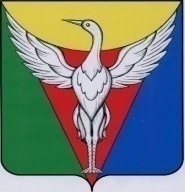             СОВЕТ ДЕПУТАТОВ МАЯКСКОГО СЕЛЬСКОГО ПОСЕЛЕНИЯОКТЯБРЬСКОГО МУНИЦИПАЛЬНОГО РАЙОНА ЧЕЛЯБИНСКОЙ ОБЛАСТИРЕШЕНИЕ____________________________________________________________________________________от  25.01.2022 г.  № 59 	                                                                            		О внесении изменений в решение Совета депутатов Маякского сельского поселения от 13.01.2021 № 20 «О Порядке назначения и проведения собраний граждан на территории Маякского сельского поселения Октябрьского муниципального района» В соответствии с  Федеральным законом  от 22  декабря   2020 года № 131-ФЗ от 06 октября 2003 года N 131-ФЗ "Об общих принципах организации местного самоуправления в Российской Федерации", Уставом Маякского сельского поселения с изменениями и дополнениями  Совет депутатов Маякского сельского поселения   РЕШАЕТ:1. Внести в Положение о порядке назначения и проведения собрания граждан  на территории Маякского сельского поселения Октябрьского муниципального района, утвержденное решением Совета депутатов Маякского сельского поселения № 20 от 13.01.2021г. (далее Положение)  следующие изменения:1.1. в пункте 2.5.  Положения слова  «Собрание может проводиться по инициативе граждан в случае, если за проведение собрания граждан подписалось не менее 10 человек» заменить словами «Порядок назначения и проведения собраний граждан с целью обсуждения вопросов внесения инициативных проектов определяется  статьей 13 Устава Маякского сельского поселения».2. Настоящее решение вступает в силу с момента подписания. 3.Настоящее решение подлежит размещению на официальном сайте администрации Маякского сельского поселения Октябрьского муниципального района в информационно-телекоммуникационной сети «Интернет».4. Контроль исполнения настоящего решения возложить на Совет депутатов  Маякского сельского поселения Октябрьского муниципального района. Глава  Маякскогосельского поселения                                                                     Б.Я.Хатынов